Единый общероссийский номер телефона доверия для детей, подростков и их родителей 8-800-2000-122Уполномоченный по правам ребенка в Свердловской области Мороков Игорь РудольфовичАдрес: 620095, Свердловская область, г. Екатеринбург, ул. Малышева, д. 101, оф. 143 тел.: (343) 375-70-20
факс:  (343) 374-09-03
Юридические консультации: 375-80-50
e-mail: info@svdeti.ruСайт: http://www.svdeti.ru/График приема граждан: 
Уполномоченный по правам ребёнка в Свердловской области И.Р. Мороков  
вторник с 14.00 до 17.00Сотрудники аппарата Уполномоченного  
пн-чт с 9.00 до 17.00 
перерыв с 12.00 до 13.00
Пятница - неприёмный деньОбщественная палата Свердловской областиАдрес: г. Екатеринбург, ул. Малышева, д. 101, оф. 305Телефон: (343) 372-79-63E-mail: opso@list.ruСайт: http://www.opso66.ru/График приема:Понедельник - с 9:00 до 18:00Вторник - с 9:00 до 18:00Среда - с 9:00 до 18:00Четверг - с 9:00 до 18:00Пятница - с 9:00 до 18:00Суббота, воскресенье - выходные дниПерерыв: с 13:00 до 14:00Министерство социальной защиты населения Свердловской областиАдрес: 620144, г.Екатеринбург, ул.Большакова,105Время работы: пн-чт 08.30-17.30;12.30-13.30;пт 08.30-16.30;12.30-13.30;сб-вс выходнойЗаместитель министраКунгурцева Ирина Анатольевна           семейная политика и социальное обслуживание семьи и детейорганизация, назначение и выплата пособий семьям с детьмиТелефон: 251-92-26Отдел семейной политики и социального обслуживания семьи и детей           Брызгалов Михаил Викторович    профилактика детской безнадзорности и беспризорностиразвитие деятельности учреждений социального обслуживания семьи и детейорганизация отдыха и оздоровления детей, нуждающихся в особой заботе государстваразработка и реализация областных государственных программ социального характера, направленных на улучшение положения детей, женщин и семьи в Свердловской области)Телефон: 257-71-30Управление социальной защиты населения Богдановичского районаНачальник Управления: Елена Валерьевна БЕРКОАдрес: 623530, Свердловская область, г.Богданович, ул.Советская, 3 аТел.(факс): 8 (34376) 2-33-78, 2-28-07E-mail: Uszn05@gov66.ru Контактная информация:Заместитель начальника Управления: Наталья Геннадьевна ПОТАПОВАВедущий специалист: Клочихина Лариса НиколаевнаТел.: 8 (34376) 2-18-70Отдел назначения и выплаты социальных пособий и компенсаций: 8 (34376) 2-39-67Отдел семейной политики, опеки и попечительства, социальных гарантий и льгот: 8 (34376) 2-38-68Специалисты опеки: 8 (34376) 2-48-08График работы:Прием граждан начальником и заместителем начальника Управления:в понедельник с 13:00 до 16:00Прием граждан специалистами Управления по вопросам исполнения законов социальной направленности:в понедельник, вторник, четверг: с 8:00 до 16:30Обеденный перерыв: с 12:00 до  13:00Выездные приемы в отдаленных сельских территориях района в соответствии с утвержденным и согласованным с Управлениями сельских территорий графиком: среда, пятница.Прием граждан специалистами, осуществляющими функции по опеке и попечительству:вторник, четверг с 8.00 до 12.00 и с 13.00 до 16.30понедельник, среда, пятница - выездные дни, работа с организациями для детей-сирот и детей, оставшихся без попечения родителей.Выходные дни: суббота, воскресенье. ОБЛАСТНОЙ ЦЕНТР СОЦИАЛЬНОЙ ПОМОЩИ СЕМЬЕ И ДЕТЯМАдрес: г.Богданович, ул. Новая, 16/АВремя работы:  пн 08:00-17:00, перерыв 12:00-13:00  вт 08:00-17:00, перерыв 12:00-13:00  ср 08:00-17:00, перерыв 12:00-13:00  чт 08:00-17:00, перерыв 12:00-13:00  пт 08:00-17:00, перерыв 12:00-13:00  сб выходной  вс выходной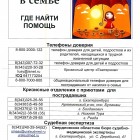 